Решение № 30 от 29 марта 2016 г. О согласовании сводного районного календарного плана на II квартал 2016 года по досуговой, социально-воспитательной, физкультурно-оздоровительной и спортивной работе с населением по месту жительства на территории Головинск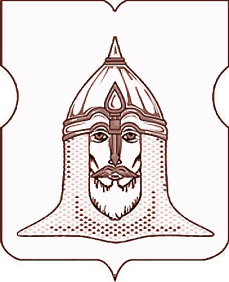 СОВЕТ ДЕПУТАТОВМУНИЦИПАЛЬНОГО ОКРУГА ГОЛОВИНСКИЙРЕШЕНИЕ29.03.2016 года № 30О согласовании сводного районного календарного плана на II квартал 2016 года по досуговой, социально-воспитательной, физкультурно-оздоровительной и спортивной работе с населением по месту жительства на территории Головинского района города МосквыВ соответствии с пунктом 3 части 7 статьи 1 Закона города Москвы от 11 июля 2012 года № 39 «О наделении органов местного самоуправления муниципальных округов в городе Москве отдельными полномочиями города Москвы», на основании письма управы Головинского района города Москвы от 15 марта 2016 года № 307/30, поступившее в адрес Совета депутатов муниципального округа Головинский  15марта 2016 года и зарегистрированное за № 7-5-365/16-1,Советом депутатов принято решениеСогласовать сводный районный календарный план на II квартал 2016 года по досуговой, социально-воспитательной, физкультурно-оздоровительной и спортивной работе с населением по месту жительства на территории Головинского района города Москвы (приложение).Направить настоящее решение в течение 3 дней со дня его принятия в:-          Департамент территориальных органов исполнительной власти города Москвы;-          администрацию муниципального округа Головинский;-          управу Головинского района города Москвы.Администрации муниципального округа Головинский опубликовать настоящее решение в бюллетене «Московский муниципальный вестник» и разместить на официальном сайте органов местного самоуправления муниципального округа Головинский www.nashe-golovino.ru.Настоящее решение вступает в силу со дня его принятия.Контроль исполнения настоящего решения возложить на главу муниципального округа Головинский Архипцову Н.В. и председателя комиссии по досуговой, социально-воспитательной, физкультурно-оздоровительной и спортивной работе – депутата Вяльченкову Н.В.Главамуниципального округа Головинский                                                   Н.В. АрхипцоваПриложениек решению Совета депутатовмуниципального округа Головинскийот 29 марта 2016 года № ___________Сводный календарный план муниципального округа Головинскийпо досуговой, социально-воспитательной, физкультурно-оздоровительной и спортивной работе с населением по месту жительства на 2 квартал 2016 года«УТВЕРЖДАЮ»И.о. главы управыГоловинского района г. Москвы__________________/М.В. Панасенко/«_____» _________________ 2016 г.«СОГЛАСОВАНО»Глава муниципального округа Головинский______________________ /Н. В. Архипцова/«_____» _________________ 2016г.№Наименование мероприятияДата и время проведенияМесто проведенияКол-во участниковОрганизатор мероприятия1.                День освобождения узников нацистских концлагерей апрельЛенинградское ш., д. 8430НПП ВА «Комбат»2.                Выставка творческих работ студии ИЗО и ДПИ «Космическая фантазия»11.04-18.04.Кронштадтский б-р, д. 37 г40МБУ «ДЦ «РОДНИК»3.                Выставка «Млечный путь» посвящённая Дню космонавтики11.04-18.04Флотская ул., д.130МБУ «ДЦ «РОДНИК»4.                Мастер класс, посвященный Дню космонавтики (изготовление открыток)апрельКронштадтский б-р, д. 37г, Солнечногорская ул., д.550МБУ «ДЦ «РОДНИК»5.                Выставка праздничных открыток «Русская краса»04.04-11.04Кронштадтский б-р, д.37г, Солнечногорская ул., д. 560МБУ «ДЦ «РОДНИК»6.                Фестиваль детского творчестваапрельПо назначению100МБУ «ДЦ «РОДНИК»7.                День участников ликвидации последствий радиационных аварий и катастроф и памяти жертв этих аварий и катастроф26 апреляЛенинградское ш., д. 8430НПП ВА «Комбат»8.                Воскресенье Христово28.04.Ленинградское ш., д.8430НПП ВА «Комбат»9.                «Низкий поклон тебе, ветеран»9 маяПарк-усадьба «Михалково», Михалковская ул., д. 36-382000Администрация МО10.            «Этот день забыть нельзя!»9 маяЛенинградское ш., д. 8430НПП ВА «Комбат»11.            Мастер-класс, посвященный Дню Победы04.06.Кронштадтский б-р, д. 37г, Солнечногорская ул., д.550МБУ «ДЦ «РОДНИК»12.            Праздничное мероприятие, посвященное Дню победымайПо назначению50МБУ «ДЦ «РОДНИК»13.            Праздничное мероприятие, приуроченное ко Дню защиты детей01.06.02.06Лавочкина ул., д.6, Солнечногорская ул., д. 7400МБУ «ДЦ «РОДНИК»14.            Никто не забыт, ни что не забыто – день начала Великой Отечественной войны22 июняГоловинское кладбище, Головинское ш., д. 950Администрация МО15.            День выпускникаиюньШколы муниципального округа Головинский400Администрация МОСпортивная работаСпортивная работаСпортивная работаСпортивная работаСпортивная работаСпортивная работаСпортивная работа1.                Районный этап соревнований по петанкуапрельСпортивная площадка, Смольная ул., д.1125МБУ «ДЦ «РОДНИК»2.                Районный этап соревнований по футболу на приз клуба «Кожаный мяч»апрельСпортивная площадка, Ленинградское ш. д.7455МБУ «ДЦ «РОДНИК»3.                Районный этап соревнований по легкой атлетике (кросс)апрельПарк-усадьба «Михалково», Михалковская ул. 36-3840МБУ «ДЦ «РОДНИК»4.                Соревнования по легкой атлетике (кросс) "Здравствуй весна!"апрельПарк-усадьба «Михалково», Михалковская ул. 36-3840МБУ «ДЦ «РОДНИК»5.                Соревнования по волейболу среди мужчин  от 18 лет и старшеапрельФлотская ул., д.6030МБУ «ДЦ «РОДНИК»6.                Соревнования по дартс для населения до 18 лет МО ГоловинскиймайСмольная ул., д.1135МБУ «ДЦ «РОДНИК»7.                Соревнования по перетягиванию каната для юношей 15-17 лет МО ГоловиснкиймайСмольная ул., д.1135МБУ «ДЦ «РОДНИК»8.                Спортивная, военно – патриотическая игра «Пейнтбол»09.05.Парк-усадьба «Михалково», Михалковская ул. 36-3860МБУ «ДЦ «РОДНИК»9.                Мультиспортивный праздник «Мы из стали», приуроченный к празднованию Дня победы в ВОВ09.05.Парк-усадьба «Михалково», Михалковская ул. 36-3850МБУ «ДЦ «РОДНИК»10.            Соревнования по городошному спорту для лиц до 18 лет МО ГоловинскийиюньСпортивная площадка, Флотская ул. д.7425МБУ «ДЦ «РОДНИК»11.            Мультиспортивный праздник, приуроченный к Дню защиты детейиюньСпортивная площадка, Лавочкина ул. д.6200МБУ «ДЦ «РОДНИК»12.            I этап Летних, районных соревнований по бадминтону для лиц младше 18 летиюньСпортивная площадка, Смольная ул., д.1125МБУ «ДЦ «РОДНИК»13.            I этап Летних, районных соревнований по жиму штанги лежа для лиц младше 18 летиюньСмольная ул., д.1125МБУ «ДЦ «РОДНИК»14.            Традиционный открытый турнир по роллеркею, приуроченный к Дню России12.06.Спортивная площадка, Зеленоградская ул. д.3100МБУ «ДЦ «РОДНИК»15.            Мультиспортивная игротека для жителей МО ГоловинскийиюньСмольная ул., д.1125МБУ «ДЦ «РОДНИК»16.            Мультиспортивная игротека для жителей МО ГоловинскийиюньЛенинградское ш., д.8425НПП ВА  «Комбат»17.            Мультиспортивный праздник, приуроченный к Международному дню борьбы с наркоманией.26.06.По назначению40МБУ «ДЦ «РОДНИК»